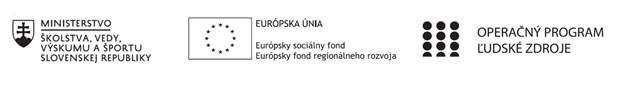 Správa o činnosti pedagogického klubu Príloha:Prezenčná listina zo stretnutia pedagogického klubHodnotenie výstupného testu z prírodovednej gramotnosti – 5 ročníkHodnotenie výstupného testu z prírodovednej gramotnosti – 6 ročníkHodnotenie výstupného testu z matematickej  gramotnosti – 9 ročníkPríloha správy o činnosti pedagogického klubu              PREZENČNÁ LISTINAMiesto konania stretnutia:Základná škola, M.R. Štefánika 910/51, 07501 Trebišov, miestnosť č. 68Dátum konania stretnutia: 19.06.2019Trvanie stretnutia:          od13:30 hod.	do15:30 hod.	Zoznam účastníkov/členov pedagogického klubu:  Klub učiteľov MATG a PRIG II. stupeň ZŠMeno prizvaných odborníkov/iných účastníkov, ktorí nie sú členmi pedagogického klubu  a podpis/y:Hodnotenie výstupného testu z prírodovednej gramotnosti – 5. ročníkHodnotenie výstupného testu z prírodovednej gramotnosti – 6. ročníkHodnotenie výstupného testu z matematickej  gramotnosti – 9. ročníkPrioritná osVzdelávanieŠpecifický cieľ1.1.1 Zvýšiť inkluzívnosť a rovnaký prístup ku kvalitnému vzdelávaniu a zlepšiť výsledky a kompetencie detí a žiakovPrijímateľZákladná škola, M.R. Štefánika 910/51, 07501 TrebišovNázov projektuZvýšenie čitateľskej, matematickej a prírodovednej gramotnosti žiakov základnej školyKód projektu  ITMS2014+312011R032Názov pedagogického klubu Klub učiteľov MATG a PRIG II.stupeňDátum stretnutia  pedagogického klubu19.06.2019Miesto stretnutia  pedagogického klubuZŠ M. R. Štefánika, TrebišovMeno koordinátora pedagogického klubuMgr. Eva GibováOdkaz na webové sídlo zverejnenej správywww.zsmrstv.edupage.orgManažérske zhrnutie:kľúčové slová  -analýza výstupného testu, obťažnosť úloh, percentuálna úspešnosťCieľom stretnutia bolo analyzovať výsledky všetkých realizovaných výstupných testov v piatom, šiestom a deviatom ročníku, určiť problémové úlohy, vyhodnotiť činnosť  žiakov na vyučovacích hodinách Mladý vedec - MLD a Praktická matematika -  PCQ,   ako aj činnosť učiteľov v rámci klubu PG a MG.Manažérske zhrnutie:kľúčové slová  -analýza výstupného testu, obťažnosť úloh, percentuálna úspešnosťCieľom stretnutia bolo analyzovať výsledky všetkých realizovaných výstupných testov v piatom, šiestom a deviatom ročníku, určiť problémové úlohy, vyhodnotiť činnosť  žiakov na vyučovacích hodinách Mladý vedec - MLD a Praktická matematika -  PCQ,   ako aj činnosť učiteľov v rámci klubu PG a MG.Hlavné body, témy stretnutia, zhrnutie priebehu stretnutia:Analýza výstupných testovV júni 2019 sme zrealizovali výstupné testy z prírodovednej a matematickej gramotnosti, ktoré boli vytvorené so zreteľom na všetky požiadavky tvorby testových úloh, s ktorými sme sa oboznámili na predchádzajúcich stretnutiach klubu PG a MG. Výstupné testy boli následne ohodnotené a zanalyzované. Analýza nám ukázala ktoré úlohy boli pre žiakov obťažné,  ale aj úlohy , ktoré boli pre žiakov veľmi ľahké. Z analýz vyplýva, že v porovnaní s výsledkami vstupných testov  došlo vo všetkých triedach k zlepšeniu percentuálnej úspešnosti žiakov. Zároveň nastal posun v obťažnosti úloh k lepšiemu. Vo výstupných testoch sme zaznamenali zníženie úloh s veľkou obťažnosťou  na úkor zvýšenia počtu úloh so strednou alebo  malou obťažnosťou. Výsledky poukazujú jednoznačne nato, žiaci sa lepšie orientovali v kontextoch, lepšie porozumeli textu a obsahu úloh, prejavili lepšiu znalosť analyzovania a rozboru úloh,  čo v  neposlednej rade viedlo  k zlepšeniu celkovej vedomostnej úrovne žiakov ako v prírodovednej, tak aj matematickej gramotnosti. (Analýzy výstupných testov sú prílohou tejto zápisnice)  Nasledujúca tabuľka zobrazuje porovnanie percentuálnych úspešnosti žiakov pri vstupe a výstupe z projektu.Hodnotenie výstupného testu z prírodovednej gramotnosti – 5.ročníkŽiaci  5. ročníka dosiahli v otázkach z prírodovednej gramotnosti úspešnosť 71,82 %.Z tabuľky vyplýva, že v dvoch prípadoch boli testované položky pre žiakov stredne ťažké, v štyroch prípadoch boli ľahké a vo zvyšných, t.j. štyroch boli veľmi ľahké. To len kopíruje skutočnosť, že úspešnosť žiakov vo výstupnom teste bola o cca 28% vyššia ako vo vstupnom teste. Prírodovedná gramotnosť piatakov sa teda zlepšila, čo sme očakávali, o čo sme sa snažili a čo nás v konečnom dôsledku teší.Hodnotenie výstupného testu z prírodovednej gramotnosti – 6.ročníkŽiaci 6. ročníka dosiahli v otázkach z prírodovednej gramotnosti úspešnosť  66,6 %.Hodnotenie výstupného testu z matematickej  gramotnosti – 9.ročníkVýstupný test z matematickej gramotnosti  absolvovalo 39 žiakov deviateho ročníka. Výsledky výstupného testu sme porovnali s výsledkami vstupného testu ( pozri tabuľka) Z porovnania testov vyplynulo, že vyučovanie predmetu  PCQ – Praktická matematika  bolo prínosom pre celkovú vedomostnú úroveň žiakov, ktorá sa oproti vstupnému testu zlepšila v priemere o 6,07%( 1 úloha = 6,66%)  Riešením vhodne vybraných úloh sa u žiakov mierne  zlepšila schopnosť  využívať matematiku v reálnych situáciách, nadobudli lepšiu orientáciu v nesúvislých textoch, v  tabuľkách, grafoch, schémach, diagramoch. Pri práci s konkrétnymi modelovými situáciami nadobudli lepšie teoretické aj praktické zručnosti.  Obťažnosť úloh  vstupného aj výstupného testu sme stanovili podľa nasledujúcej tabuľky.Údaje v tabuľke ukazujú akým smerom sa posunula úroveň žiakov. Klesol počet položiek s veľkou obťažnosťou a stúpol počet stredných a ľahkých  položiek. Analýzou obťažnosti úloh sme zistili, že najlepšie sú žiaci orientovaní vo využívaní vedomosti a zručnosti  z priamej a nepriamej úmernosti ( 79 % ) , percent ( 74 % ) , pomeru( 72 % ) , počtových výkonov s rôznymi číslami ( 85 % ) . Najväčšie nedostatky sa ukázali vo využívaní  vedomosti a zručnosti v témach:  Dvojrozmerné geometrické útvary - poznať metrické a polohové vlastnosti útvarov ( 33 % ), Grafy a diagramy - riešiť kontextové a podnetové  úlohy z obrázkov, máp, schém, tabuliek, diagramov, grafov – úroveň hodnotenie (36% ).Hodnotenie činnosti učiteľov Členovia klubu sa zhodli na tom , že stretnutia v rámci klubu PG a MG  boli prínosom pre rozvoj kompetencii učiteľa:  tímová spolupráca pri  riešení problémov, rozvoj zručnosti vo využívaní IKT,  získanie poznatkov o nových aktivizujúcich metódach a formách. Členovia klubu sa zhodli na tom , že sa podarilo rozvíjať kľúčové kompetencie žiakov so špeciálnym dôrazom na prírodovednú gramotnosť a matematickú gramotnosť. Taktiež sme zavádzali  inovatívne metódy a formy vzdelávania vo vyučovacom procese. Realizovali sme aktivity podporujúce tímovú prácu žiakov  pri riešení problémov, samostatnosť a tvorivosť žiakov , logické myslenie, kreativitu, schopnosť efektívne vyhľadávať  a pracovať s informáciamiHlavné body, témy stretnutia, zhrnutie priebehu stretnutia:Analýza výstupných testovV júni 2019 sme zrealizovali výstupné testy z prírodovednej a matematickej gramotnosti, ktoré boli vytvorené so zreteľom na všetky požiadavky tvorby testových úloh, s ktorými sme sa oboznámili na predchádzajúcich stretnutiach klubu PG a MG. Výstupné testy boli následne ohodnotené a zanalyzované. Analýza nám ukázala ktoré úlohy boli pre žiakov obťažné,  ale aj úlohy , ktoré boli pre žiakov veľmi ľahké. Z analýz vyplýva, že v porovnaní s výsledkami vstupných testov  došlo vo všetkých triedach k zlepšeniu percentuálnej úspešnosti žiakov. Zároveň nastal posun v obťažnosti úloh k lepšiemu. Vo výstupných testoch sme zaznamenali zníženie úloh s veľkou obťažnosťou  na úkor zvýšenia počtu úloh so strednou alebo  malou obťažnosťou. Výsledky poukazujú jednoznačne nato, žiaci sa lepšie orientovali v kontextoch, lepšie porozumeli textu a obsahu úloh, prejavili lepšiu znalosť analyzovania a rozboru úloh,  čo v  neposlednej rade viedlo  k zlepšeniu celkovej vedomostnej úrovne žiakov ako v prírodovednej, tak aj matematickej gramotnosti. (Analýzy výstupných testov sú prílohou tejto zápisnice)  Nasledujúca tabuľka zobrazuje porovnanie percentuálnych úspešnosti žiakov pri vstupe a výstupe z projektu.Hodnotenie výstupného testu z prírodovednej gramotnosti – 5.ročníkŽiaci  5. ročníka dosiahli v otázkach z prírodovednej gramotnosti úspešnosť 71,82 %.Z tabuľky vyplýva, že v dvoch prípadoch boli testované položky pre žiakov stredne ťažké, v štyroch prípadoch boli ľahké a vo zvyšných, t.j. štyroch boli veľmi ľahké. To len kopíruje skutočnosť, že úspešnosť žiakov vo výstupnom teste bola o cca 28% vyššia ako vo vstupnom teste. Prírodovedná gramotnosť piatakov sa teda zlepšila, čo sme očakávali, o čo sme sa snažili a čo nás v konečnom dôsledku teší.Hodnotenie výstupného testu z prírodovednej gramotnosti – 6.ročníkŽiaci 6. ročníka dosiahli v otázkach z prírodovednej gramotnosti úspešnosť  66,6 %.Hodnotenie výstupného testu z matematickej  gramotnosti – 9.ročníkVýstupný test z matematickej gramotnosti  absolvovalo 39 žiakov deviateho ročníka. Výsledky výstupného testu sme porovnali s výsledkami vstupného testu ( pozri tabuľka) Z porovnania testov vyplynulo, že vyučovanie predmetu  PCQ – Praktická matematika  bolo prínosom pre celkovú vedomostnú úroveň žiakov, ktorá sa oproti vstupnému testu zlepšila v priemere o 6,07%( 1 úloha = 6,66%)  Riešením vhodne vybraných úloh sa u žiakov mierne  zlepšila schopnosť  využívať matematiku v reálnych situáciách, nadobudli lepšiu orientáciu v nesúvislých textoch, v  tabuľkách, grafoch, schémach, diagramoch. Pri práci s konkrétnymi modelovými situáciami nadobudli lepšie teoretické aj praktické zručnosti.  Obťažnosť úloh  vstupného aj výstupného testu sme stanovili podľa nasledujúcej tabuľky.Údaje v tabuľke ukazujú akým smerom sa posunula úroveň žiakov. Klesol počet položiek s veľkou obťažnosťou a stúpol počet stredných a ľahkých  položiek. Analýzou obťažnosti úloh sme zistili, že najlepšie sú žiaci orientovaní vo využívaní vedomosti a zručnosti  z priamej a nepriamej úmernosti ( 79 % ) , percent ( 74 % ) , pomeru( 72 % ) , počtových výkonov s rôznymi číslami ( 85 % ) . Najväčšie nedostatky sa ukázali vo využívaní  vedomosti a zručnosti v témach:  Dvojrozmerné geometrické útvary - poznať metrické a polohové vlastnosti útvarov ( 33 % ), Grafy a diagramy - riešiť kontextové a podnetové  úlohy z obrázkov, máp, schém, tabuliek, diagramov, grafov – úroveň hodnotenie (36% ).Hodnotenie činnosti učiteľov Členovia klubu sa zhodli na tom , že stretnutia v rámci klubu PG a MG  boli prínosom pre rozvoj kompetencii učiteľa:  tímová spolupráca pri  riešení problémov, rozvoj zručnosti vo využívaní IKT,  získanie poznatkov o nových aktivizujúcich metódach a formách. Členovia klubu sa zhodli na tom , že sa podarilo rozvíjať kľúčové kompetencie žiakov so špeciálnym dôrazom na prírodovednú gramotnosť a matematickú gramotnosť. Taktiež sme zavádzali  inovatívne metódy a formy vzdelávania vo vyučovacom procese. Realizovali sme aktivity podporujúce tímovú prácu žiakov  pri riešení problémov, samostatnosť a tvorivosť žiakov , logické myslenie, kreativitu, schopnosť efektívne vyhľadávať  a pracovať s informáciamiZávery a odporúčania:Uplatňovať naďalej  vhodné stratégie zamerané na rozvoj daných kompetencií. Vytvoriť aktivity s využitím jednotlivých stratégií a aplikovať ich na vyučovacích hodinách MLD a PCQ. Závery a odporúčania:Uplatňovať naďalej  vhodné stratégie zamerané na rozvoj daných kompetencií. Vytvoriť aktivity s využitím jednotlivých stratégií a aplikovať ich na vyučovacích hodinách MLD a PCQ. Vypracoval (meno, priezvisko)RNDr. Iveta JučerováDátum20.06.2019PodpisSchválil (meno, priezvisko)Mgr. Eva GibováDátum21.06.2019PodpisPrioritná os:VzdelávanieŠpecifický cieľ:1.1.1 Zvýšiť inkluzívnosť a rovnaký prístup ku kvalitnému vzdelávaniu a zlepšiť výsledky a kompetencie detí a žiakovPrijímateľ:Základná škola, M.R. Štefánika 910/51, 07501 TrebišovNázov projektu:Zvýšenie čitateľskej, matematickej a prírodovednej gramotnosti žiakov základnej školyKód ITMS projektu:312011R032Názov pedagogického klubu:Klub učiteľov MATG a PRIG II. stupeň ZŠč.Meno a priezviskoPodpisInštitúcia1.GabrielaBelasováZŠ, M.R. Štefánika 910/51, 07501 Trebišov2.EvaGibováZŠ, M.R. Štefánika 910/51, 07501 Trebišov3.ĽubomírHalászZŠ, M.R. Štefánika 910/51, 07501 Trebišov4.TatianaJenčováZŠ, M.R. Štefánika 910/51, 07501 Trebišov5.Iveta  KučerováZŠ, M.R. Štefánika 910/51, 07501 Trebišov6.EvaivinskáZŠ, M.R. Štefánika 910/51, 07501 Trebišov7.Tatiana TkáčováZŠ, M.R. Štefánika 910/51, 07501 Trebišov8.Lucia JuraškováZŠ, M.R. Štefánika 910/51, 07501 Trebišov9.GabrielaBelasováZŠ, M.R. Štefánika 910/51, 07501 Trebišovč.Meno a priezviskoPodpisInštitúciaČíslo testovanej položkyTémaMeraný cieľPercentuálna úspešnosť testovej položkyObťažnosť úlohy1Fyzikálne vlastnosti vodyPoznať základné fyzikálne vlastnosti vody 82%veľmi ľahká2Fyzikálne vlastnosti vodyPoznať základné fyzikálne vlastnosti vody 67%ľahká3Fyzikálne vlastnosti vodyPoznať základné fyzikálne vlastnosti vody 78% ľahká4Voda ako životné prostredie organizmovZaradiť a rozpoznať organizmy žijúce vo vode podľa kritérií47%stredne obťažná5Význam vody pre ľudský organizmusPosúdiť vplyv potenia pri termoregulácii 96%veľmi ľahká6Význam vody pre ľudský organizmusPosúdiť vplyv potenia pri termoregulácii 60%stredne obťažná7Pitný režimStanoviť vhodný pitný režim človeka 69%ľahká8Kolobeh vody v prírodePopísať fázy kolobehu vody v prírode a zmeny, ktoré pri ňom nastávajú 65%ľahká9Znečistenie vodyPosúdiť vplyv znečistenia vodného ekosystému na organizmy žijúce vo vode 89%veľmi ľahká10Adaptácia rastlín na voduVymenovať spôsoby adaptácie rastlín na nedostatok vody 89%veľmi ľahkáČíslo testovanej položkyTémaMeraný cieľPercentuálna úspešnosť testovej položkyObťažnosť úlohy1Znečistenie ovzdušiaUviesť hlavné príčiny vzniku kyslých dažďov43%Stredne obťažná2Od rovníka k pólomPoznať vlastnosti podnebia v rovníkovej oblasti72%Ľahká3Znečistenie ovzdušiaChápať dôsledky znečistenia ovzdušia pre ľudstvo72% Ľahká 4Atmosféra ZemePosúdiť vplyv ozónu a ozónovej vrstvy pre život na Zemi66%Ľahká5Dýchanie človekaVysvetliť podstatu dýchacej sústavy66%Ľahká6Odkiaľ sa berie kyslíkPosúdiť hlavné faktory priebehu fotosyntézy74%Ľahká7Dýchanie človekaPomenovať prístroj na meranie kapacity pľúc72%Ľahká8Energia vetraVybrať efektívne riešenie na výstavbu veternej elektrárne91%Veľmi ľahká9Ničivé cyklónyVymenovať dôsledky ničivých cyklón64%Ľahká10Vietor ako tvorca a ničiteľRozhodnúť o ničivých a tvorivých vplyvoch vetra na formovanie krajiny60 %Stredne obťažnáČ.p.Téma Meraný cieľPercentuálna úspešnosť testovej položkyObťažnosť úlohy1Priama úmernosťriešiť slovné úlohy využitím priamej a   úmernosti 59%stredná2Priama úmernosťriešiť slovné úlohy využitím priamej a   úmernosti 79%ľahká3percentáriešiť slovné a kontextové úlohy  s využitím percent74%ľahká4Dvojrozmerné geometrické útvaryriešiť slovné (kontextové a problémové) úlohy z reálneho života s využitím poznatkov o obsahu a obvode rovnobežníkov46%stredná5Pomer riešiť slovné a kontextové úlohy  s využitím pomeru72%ľahká6Pravdepodobnostné úlohyriešenie slovných (kontextových) úloh s kombinatorickou motiváciou46%stredná7Trojrozmerné geometrické útvarypoznať metrické a polohové vlastnosti útvarov67%ľahká8Dvojrozmerné geometrické útvarypoznať metrické a polohové vlastnosti útvarov33%obťažná9Grafy a diagramyriešiť kontextové a podnetové úlohy z obrázkov, máp, schém, tabuliek, diagramov, grafov,....77%ľahká10Počtové výkony s racionálnymi číslamiriešiť  aplikačné úlohy a úlohy rozvíjajúce špecifické myslenie s využitím matematických operácií (prirodzené čísla, desatinné čísla, zlomky, celé čísla)85%Veľmi ľahká11Osová súmernosťvyužiť vlastnosti  osovej súmernosti  pri riešení  praktických úloh zo života 72%ľahká12Kombinatorika v úloháchriešenie slovných (kontextových) úloh s kombinatorickou motiváciou – rôznymi spôsobmi69%ľahká13Počtové výkony s racionálnymi číslamipochopiť význam pojmu číslo ( prirodzené,, desatinné, zlomok, celé), spôsob jeho znázornenia,64%ľahká14Počtové výkony s racionálnymi číslamiriešiť  aplikačné úlohy a úlohy rozvíjajúce špecifické myslenie s využitím matematických operácií (prirodzené čísla, desatinné čísla, zlomky, celé čísla)62%ľahká15. Grafy a diagramyriešiť kontextové a podnetové  úlohy z obrázkov, máp, schém, tabuliek, diagramov, grafov,....36%obťažná